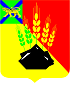   ДУМАМИХАЙЛОВСКОГО МУНИЦИПАЛЬНОГО РАЙОНА  Р Е Ш Е Н И Е с. МихайловкаОб утверждении Положения о создании условий для предоставления транспортных услуг населению и организации транспортного обслуживания в сельских  поселениях и между поселениями в границах Михайловского муниципального районаПринято Думой Михайловского муниципального района от __________ №______В соответствии с Федеральными законами от 06.10.2003 № 131-ФЗ «Об общих принципах организации местного самоуправления в Российской Федерации», от 10.12.1995 г. № 196-ФЗ «О безопасности дорожного движения», от 08.11.2007 г. № 259-ФЗ «Устав автомобильного транспорта и городского наземного электрического транспорта», Законом Приморского края от 2 августа . № 278-КЗ «Об организации транспортного обслуживания населения в Приморском крае», постановлением Администрации Приморского края от 19.11.2010 г. № 375-па «Об организации маршрутов регулярных перевозок в пригородном и межмуниципальном сообщении  пассажиров и багажа автомобильным транспортом общего пользования и привлечении перевозчиков  к выполнению перевозок пассажиров и багажа автомобильным транспортом  общего  пользования на территории Приморского края» и руководствуясь Уставом Михайловского муниципального района  Утвердить Положение о создании условий для предоставления транспортных услуг населению и организации транспортного обслуживания в сельских поселениях и между поселениями в границах Михайловского муниципального района.Считать утратившими силу решение Думы Михайловского муниципального района от 24.12.2012 № 375 "Об организации предоставления транспортных услуг населению и организации транспортного обслуживания населения между поселениями в границах Михайловского муниципального района» считать утратившим силу.Направить данное решение главе Михайловского муниципального района для подписания и опубликования в средствах массовой информации Настоящее решение вступает в силу с момента опубликования, возникшие правоотношения распространяются с 1 января 2015 года.  Председатель Думы МихайловскогоМуниципального района                                                                          В.В. Остапец 